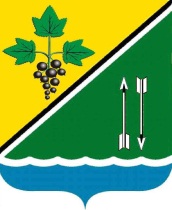 РЕВИЗИОННАЯ КОМИССИЯ КАРГАТСКОГО РАЙОНАНОВОСИБИРСКОЙ ОБЛАСТИОТЧЁТо результатах проверки целевого и эффективного использования субсидий, предоставленных из бюджета города Каргата МУП «Каргатское ЖКХ» за 9 месяцев 2016 годаг. Каргат 		 	 						  «08» декабря 2016 годаОснование для проведения контрольного мероприятия: соглашение о передаче ревизионной комиссии Каргатского района Новосибирской области полномочий ревизионной комиссии города Каргата Каргатского района Новосибирской области по осуществлению внешнего муниципального финансового контроля от 14.03.2014, пункт 16 Плана работы Ревизионной комиссии Каргатского района на 2016 год.Цель контрольного мероприятия: проверка целевого и эффективного использования бюджетных средств.Предмет контрольного мероприятия:1) нормативный документ, определяющий Порядок предоставления субсидий юридическим лицам (за исключением субсидий муниципальным учреждениям), индивидуальным предпринимателям, физическим лицам - производителям товаров, работ, услуг из бюджета города Каргата в 2016 году;2) документы, предоставленные МУП «Каргатское ЖКХ», для получения субсидии в соответствии с Порядком предоставления субсидий юридическим лицам (за исключением субсидий муниципальным учреждениям), индивидуальным предпринимателям, физическим лицам - производителям товаров, работ, услуг;3) соглашения с МУП «Каргатское ЖКХ» о предоставлении субсидии из бюджета города Каргата в 2016 году;4) платёжные поручения о перечислении средств бюджета города Каргата в виде субсидии МУП «Каргатское ЖКХ» в 2016 году;5) документы (договора, акты выполненных работ (услуг), товарные накладные, платёжные поручения и др.), подтверждающие целевое использование средств бюджета города Каргата;	6) отчёт об исполнении бюджета города Каргата за 9 месяцев 2016 года.Объект контрольного мероприятия: Администрация города Каргата Каргатского района Новосибирской области.Проверяемый период деятельности: 01.01.2016-30.09.2016.Срок проведения контрольного мероприятия: с 25.10.2016 по 24.11.2016.По результатам проверки целевого и эффективного использования субсидий, предоставленных из бюджета города Каргата МУП «Каргатское ЖКХ» за 9 месяцев 2016 года составлен акт проверки от 24.11.2016. Данный акт с приложениями официально направлен главе города Каргата. Письменные пояснения и замечания на акт проверки от администрации города Каргата не поступили в сроки, установленные статьёй 4 Закона Новосибирской области от 07.10.2011 № 111-ОЗ «Об отдельных вопросах организации и деятельности контрольно-счётных органов муниципальных образований Новосибирской области».Результаты контрольного мероприятия:1) в соответствие подпункту 4 пункта 1 статьи 14 Федерального закона от 06.10.2003 № 131-ФЗ:«1. К вопросам местного значения городского поселения относятся:4) организация в границах поселения электро-, тепло-, газо- и водоснабжения населения, водоотведения, снабжения населения топливом в пределах полномочий, установленных законодательством Российской Федерации».Согласно решению 4-ой сессии Совета депутатов города Каргата Каргатского района Новосибирской области 5-го созыва от 25.12.2015 № 20 «О бюджете муниципального образования города Каргата на 2016 год и плановый период 2017 и 2018 годов» по коду бюджетной классификации 29105028800005220810 на предоставление субсидий юридическим лицам (кроме некоммерческих организаций), индивидуальным предпринимателям, физическим лицам - производителям товаров, работ, услуг в сфере коммунального хозяйства запланировано 924,0 тыс. рублей.В течение 9 месяцев 2016 года в решение о бюджете города Каргата на 2016 год вносились изменения в части субсидий в сфере коммунального хозяйства, по состоянию на 01.10.2016 дополнительно запланировано в рамках реализации мероприятий государственной программы Новосибирской области «Жилищно-коммунальное хозяйство Новосибирской области в 2015-2020 годах» на подготовку объектов жилищно-коммунального хозяйства Новосибирской области к работе в осенне-зимний период 10 362,3 тыс. рублей по коду бюджетной классификации 29105028800070810810.2) субсидии юридическим лицам (кроме некоммерческих организаций), индивидуальным предпринимателям, физическим лицам - производителям товаров, работ, услуг в сфере коммунального хозяйства в 2016 году предоставлялись на основании постановления администрации города Каргата Каргатского района Новосибирской области от 19.07.2016 № 294 «Об утверждении Порядка предоставления в текущем финансовом году и плановом периоде из бюджета муниципального образования города Каргата Каргатского района Новосибирской области субсидий юридическим лицам, индивидуальным предпринимателям, а также физическим лицам - производителям товаров, работ, услуг в сфере водо- и теплоснабжения, водоотведения, погашения кредиторской задолженности за топливно-энергетические ресурсы и подготовки объектов к эксплуатации в осенне-зимний период на территории города Каргата» (далее – Порядок предоставления субсидий);3) в соответствие Порядку предоставления субсидий за 9 месяцев 2016 года из бюджета города Каргата МУП «Каргатское ЖКХ» предоставлено субсидий на общую сумму 10 492,3 тыс. рублей, в том числе, за счёт средств местного бюджета – 130,0 тыс. рублей, за счёт средств областного бюджета – 10 362,3 тыс. рублей (информация приведена в приложении № 1 к настоящему Акту).Общая информация об использовании средств бюджета города Каргата, предоставленных в виде субсидии МУП "Каргатское ЖКХ" в 2016 году, приведена в приложении № 2 к настоящему Акту. 4) при анализе представленных документов, подтверждающих расходование средств бюджета города Каргата, предоставленных в виде субсидии МУП "Каргатское ЖКХ" в 2016 году, выявлено следующее:в соответствие Порядку предоставления субсидий для получения субсидии МУП "Каргатское ЖКХ" представило заявление о предоставлении субсидии, выписку из Единого государственного реестра юридических лиц (далее – ЕГРЮЛ), справку-расчёт размера запрашиваемой субсидии с учётом планируемых затрат и доходов, Ревизионная комиссия отмечает:- в качестве справки-расчёта МУП "Каргатское ЖКХ" представлен расчёт суммы выпадающих доходов по тепло- и водоснабжению за 2014 год, что не имеет отношения к запрашиваемой субсидии в 2016 году;- заявления о предоставлении субсидии датированы 15.07.2016 и 15.08.2016, однако выписка из ЕГРЮЛ составлена по состоянию на 20.10.2016;на основании соглашения от 19.07.2016 № 1 администрацией города Каргата предоставлена субсидия МУП "Каргатское ЖКХ" в объёме 10 392 250,00 рублей на погашение задолженности за топливно-энергетические ресурсы и подготовку к зимнему отопительному сезону, в подтверждение целевого использования субсидии представлены:-договора поставки угля с ООО "Новосибирская топливная корпорация" и природного газа с ООО "Газпром межрегионгаз Новосибирск",-акты сверок расчётов по состоянию на 01.07.2016, согласно которым задолженность за поставленный уголь составляет 5 933 331,43 рублей, за поставленный природный газ –   5 372 521,20 рублей,-товарные накладные на поставку угля и природного газа,-платёжные поручения на перечисление средств за поставленный уголь на общую сумму 5 933 331,43 рублей и поставленный природный газ на общую сумму 4 460 000,00 рублей.В связи с тем, что представленная справка-расчёт размера запрашиваемой субсидии не актуальна в 2016 году, а сложившаяся задолженность образовалась, в том числе, за поставленные уголь и природный газ в период с января по май 2016 года на общую сумму 9 117,8 тыс. рублей, то нельзя сделать однозначный вывод о необходимости предоставления субсидии МУП "Каргатское ЖКХ" на погашение задолженности за топливно-энергетические ресурсы и подготовку к зимнему отопительному сезону в объёме 10 392,3 тыс. рублей, следовательно, средства бюджета города Каргата в объёме 10 392,3 тыс. рублей израсходованы неэффективно.Тем самым не выполняется статья 34 БК РФ:«Принцип эффективности использования бюджетных средств означает, что при составлении и исполнении бюджетов участники бюджетного процесса в рамках установленных им бюджетных полномочий должны исходить из необходимости достижения заданных результатов с использованием наименьшего объема средств (экономности) и (или) достижения наилучшего результата с использованием определенного бюджетом объема средств (результативности)».в) на основании соглашения от 16.08.2016 № 2 администрацией города Каргата предоставлена субсидия МУП "Каргатское ЖКХ" в объёме 100 000,00 рублей на приобретение приборов контроля для газовых котельных для подготовки к зимнему отопительному сезону, в подтверждение целевого использования субсидии представлены:-договор с ООО «ГазЭнергоСибирь» об оказании услуг по техническому обслуживанию газового оборудования котельных,-акты выполненных работ по установке контрольных приборов на газовые котельные на общую сумму 131 640,00 рублей,-акты приёмки технических устройств с указанием объекта установки (газовой котельной), наименования и количества установленных контрольных приборов,-платёжное поручение на перечисление средств за выполненные работы на сумму 131 640,00 рублей.В связи с тем, что представленная справка-расчёт размера запрашиваемой субсидии не актуальна в 2016 году, то нельзя сделать вывод о необходимости предоставления субсидии МУП "Каргатское ЖКХ" на приобретение приборов контроля для газовых котельных для подготовки к зимнему отопительному сезону, следовательно, средства бюджета города Каргата в объёме 100,0 тыс. рублей израсходованы неэффективно.Тем самым не выполняется статья 34 БК РФ:«Принцип эффективности использования бюджетных средств означает, что при составлении и исполнении бюджетов участники бюджетного процесса в рамках установленных им бюджетных полномочий должны исходить из необходимости достижения заданных результатов с использованием наименьшего объема средств (экономности) и (или) достижения наилучшего результата с использованием определенного бюджетом объема средств (результативности)».Также, Ревизионная комиссия отмечает, что в соглашении целевым направлением средств является приобретение приборов контроля для газовых котельных, однако МУП "Каргатское ЖКХ" израсходовало средства на установку приборов контроля для газовых котельных, следовательно, нарушено условие предоставления средств в виде субсидии из бюджета города Каргата, а средства в объёме 100,0 тыс. рублей использованы не по целевому назначению, тем самым, администрация города Каргата не исполняет статью 5 Порядка предоставления субсидий.Выводы: 1) средства бюджета города Каргата в объёме 100,0 тыс. рублей, предоставленные в виде субсидии МУП "Каргатское ЖКХ" в 2016 году, использованы не по целевому назначению;2) средства бюджета города Каргата в объёме 10 492,3 тыс. рублей, предоставленные в виде субсидии МУП "Каргатское ЖКХ" в 2016 году, использованы неэффективно.Нарушения и замечания: 1) расчёт суммы выпадающих доходов по тепло- и водоснабжению за 2014 год не имеет отношения к запрашиваемой субсидии в 2016 году;2) выписка из ЕГРЮЛ составлена по состоянию на 20.10.2016, что позже даты заявлений о предоставлении субсидии;3) нарушено условие расходования средств по соглашению от 16.08.2016 № 2;4) не выполняется статья 34 Бюджетного кодекса Российской Федерации.Рекомендовано администрации города Каргата: 1) разработать форму справки-расчёта размера запрашиваемой субсидии с учётом планируемых затрат и доходов в качестве приложения к Порядку предоставления субсидий, утверждённого постановлением администрации города Каргата Каргатского района Новосибирской области от 19.07.2016 № 294, с целью исключения несоответствия расчёта запрашиваемой субсидии и объёма субсидии (в форме одним из показателей обязательно должен быть уровень собираемости платежей за коммунальные услуги за текущий период);2) в подпунктах 3 и 4 пункта 3 статьи 3 Порядка предоставления субсидий, утверждённого постановлением администрации города Каргата Каргатского района Новосибирской области от 19.07.2016 № 294, указать, что выписки из Единого государственного реестра юридических лиц и Единого государственного реестра индивидуальных предпринимателей представляются по состоянию не позже даты подачи заявления о предоставлении субсидии;3) при принятии решения о предоставлении субсидии особое внимание обращать на актуальность и достоверность расчёта запрашиваемой субсидии;4) осуществлять контроль за целевым использованием субсидий согласно статье 5  Порядка предоставления субсидий, утверждённого постановлением администрации города Каргата Каргатского района Новосибирской области от 19.07.2016 №294.Аудитор 						Килибаев И.К.Инспектор 						Довгучиц А.В.